Российская Федерация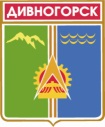 Администрация города ДивногорскаКрасноярского краяП О С Т А Н О В Л Е Н И Е 12.12.2018				г. Дивногорск	          	                                 № 196пОб утверждении стоимости услуг, предоставляемых согласно гарантированному перечню услуг по погребениюНа основании ст. 9, 10, 12, 29 Федерального закона от 12.01.1996 № 8-ФЗ «О погребении и похоронном деле» руководствуясь ст.43 Устава города Дивногорска, ПОСТАНОВЛЯЮ:Утвердить требования к качеству предоставляемых услуг по погребению, оказание которых гарантируется Федеральным законом от 12.01.1996 № 8-ФЗ «О погребении и похоронном деле», предоставляемых специализированной службой по вопросам похоронного дела в городе Дивногорске., согласно приложению 1, 2.Утвердить стоимость услуг по погребению, с учетом районного коэффициента, предоставляемых на территории муниципального образования город Дивногорск, в соответствии ст. 9 Федерального закона от 12.01.1996 № 8-ФЗ «О погребении и похоронном деле», за счет средств Федерального бюджета,  Фонда социального страхования Российской Федерации и Пенсионного фонда Российской Федерации, в размере 6 841,57 рублей. Утвердить стоимость услуг по погребению, предоставляемых на территории муниципального образования город Дивногорск,  за счет средств бюджета Красноярского края, в соответствии с п. 3 ст.12 Федерального Закона от 12.01.1996 № 8-ФЗ «О погребении и похоронном деле», предоставляемых специализированной службой по вопросам похоронного дела в городе Дивногорске, в размере 6 279,21 рублей.Признать утратившим силу постановление администрации города Дивногорска от 28.08.2015 № 137п «Об утверждении стоимости услуг, предоставляемых согласно гарантированному перечню услуг по погребению». Постановление подлежит опубликованию в газете и размещению на официальном сайте администрации города в сети Интернет Постановление вступает в силу со дня его официального опубликования.Контроль за исполнением настоящего постановления возложить на заместителя Главы города Урупаху В.И.Глава города                                                                                                                      Е.Е. Оль Приложение 1                                                                                  	        к постановлению администрации города                                                                  от «12 »12 2018  № 196пТребования к качеству предоставляемых услуг по погребению, оказание которых гарантируется Федеральным законом от 12.01.1996 № 8-ФЗ «О погребении и похоронном деле»   Приложение 2                                                                     			 к постановлению администрации города                                                                    от «12»  12  2018 № 196пСтоимость услуг по погребению,предоставляемых специализированной службой по вопросам похоронного дела на территории муниципального образования г. Дивногорск согласно п.3 ст. 12 Федерального закона от 12.01.1996 № 8-ФЗ «О погребении и похоронном деле» в отношении умерших, не имеющих родственников либо законного представителя умершего.Перечень услуг, гарантированных  
государством на безвозмездной   
основеТребование к качеству        
предоставляемых услуг1Оформление документов, необходимых для погребения                    Оформление медицинского заключения о смерти, свидетельства о смерти, справки для получения пособия                             2Предоставление и доставка гроба и других предметов, необходимых для погребения  (включая облачение тела)                      Изготовление гроба из строганного    
пиломатериала с обивкой наружной и  
внутренней сторон "вгладь"          
хлопчатобумажной тканью.Покрытие тела умершего (останков), не  имеющего родственников либо       
законных представителей,   хлопчатобумажной тканью, погрузка и доставка гроба и других предметов в морг и по адресу (без поднятия на этаж)                         3Перевозка тела (останков) умершего на кладбище  Предоставление автомобиля для       
перевозки гроба с телом (останками) 
умершего на кладбище. Погрузка гроба с телом умершего из морга в         
автомобиль. Снятие и пронос гроба с 
телом умершего к месту захоронения  
на кладбище                         4Погребение                        Изготовление могилы вручную или механизированным способом с доработкой на  участке в соответствии с  планировкой кладбища. Перенос тела  умершего к месту захоронения.       
Захоронение. Оформление             
надмогильного холма. Установка      
регистрационной таблички            №п/пПеречень услуг по погребениюСтоимость услуг(рублей)1.Оформление документов, необходимых для погребения                    112.522.Предоставление и  доставка гроба и других предметов, необходимых для погребения (включая облачение тела)                       2303,303.Перевозка тела (останков) умершего на кладбище  622,234.Погребение3241,16Стоимость услуг по погребению, всего6279,21